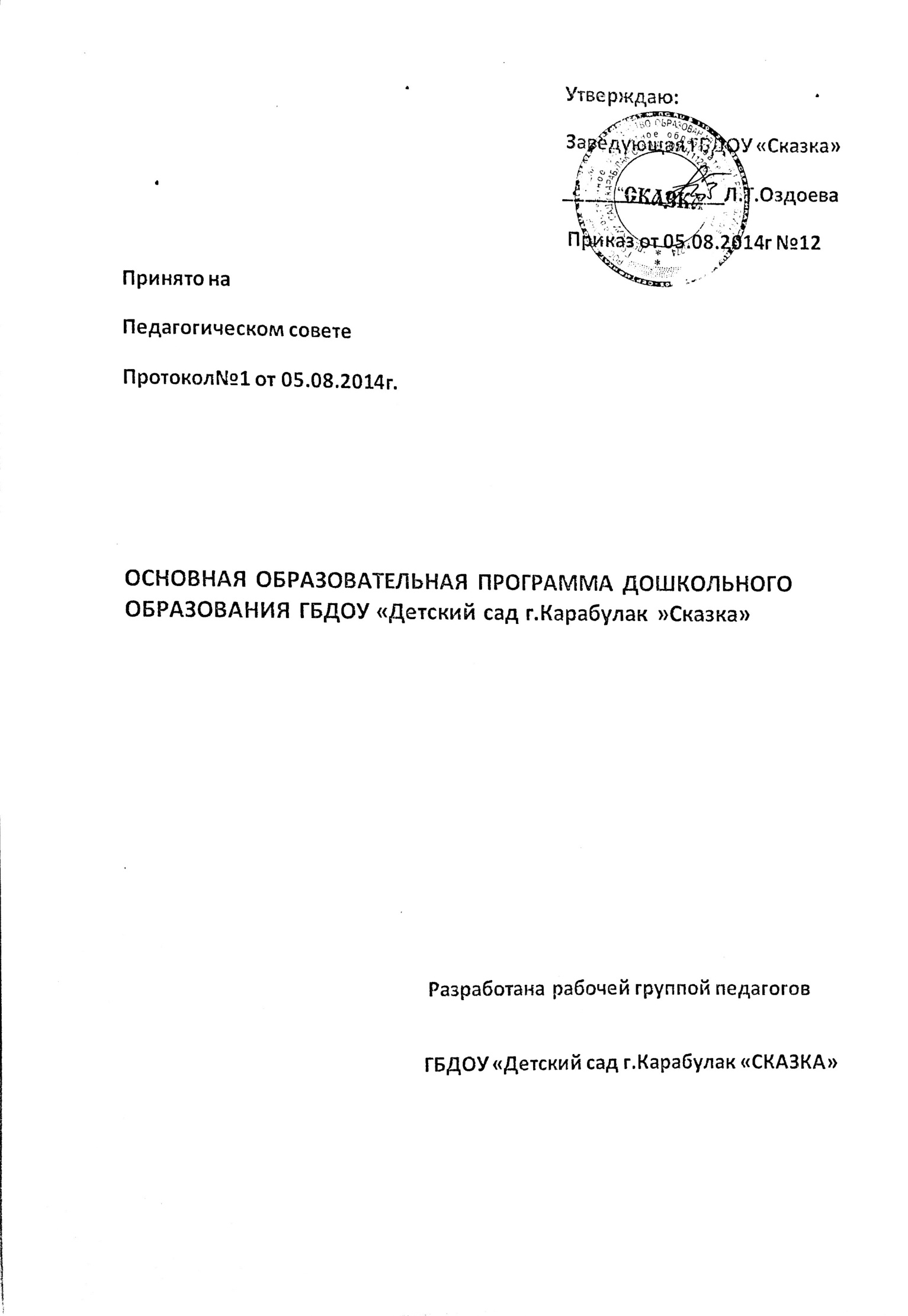 ПРИНЯТА на                                                                                                                                              СодержаниеI. ЦЕЛЕВОЙ РАЗДЕЛ1.1. Пояснительная запискаОсновная образовательная программа разработана рабочей группой педагогов ГБДОУ  «Детский сад «Сказка» в составе: Ахтемирова Л,Ш –заместитель заведующей по УВЧ, Майсигова З.Г.-воспитатель, Тутаева М.Р.-воспитатель, Атигова Е.А.-музыкальный руководитель, Оздоева Л.А.-инструктор по физкультуре, Патиева Ф.М.-воспитатель.Программа спроектирована с учетом ФГОС дошкольного образования,особенностей образовательного учреждения,региона и муниципалитета,образовательных потребностей и запросов воспитанников.Определяет цель,задачи,планируемыерезультаты, содержание и организацию образовательного процесса на ступени дошкольного образования.Кроме того учтены концептуальные положения используемой в ДОУ комплексной программы «От рождения до школы».Основная образовательная программа дошкольного образования (далее - Программа)определяет содержание и организацию образовательной деятельностив Государственномбюджетномдошкольном образовательном учреждении «Детский сад «Сказка» (далее – Учреждение).Программа разработана и реализуется в соответствии с нормативной базой:Федеральный закон РФ «Об образовании в Российской Федерации» от 29.12.2012 №273-ФЗ;Федеральный государственный образовательный стандарт дошкольного образования (утвержден приказом Министерства образования и науки РФ от 17.10.2013 №1155);Порядок осуществления образовательной деятельности по основным общеобразовательным программам – образовательным программам дошкольного образования (утвержден приказом Министерства образования и науки РФ от 30.08.2013 №1014);«Санитарно-эпидемиологические требования к устройству, содержанию и организации режима работы дошкольных образовательных организаций» СанПиН 2.4.1.3049-13 (утверждены постановлением Главного государственного санитарного врача РФ от  15.05. 2013 г.  № 26);Устав ДОУ.Общие сведения об Учреждении:Полное наименование: Государственное  бюджетное дошкольное образовательное учреждение «Детский сад «Сказка».Место нахождения учреждения: Россия, Республика Ингушетия  улица Осканова№28Режим работы – 12часов, пребывание детей с 07.00 до 19.00 часов.Перечень основных программ ДОУ: - Примерная общеобразовательная программа дошкольного образования «От рождения до школы» под ред. Н.Е. Вераксы, М.А. Васильевой..Приоритетная деятельность ГБДОУ «Детский сад «Сказка» направлена на  развитие  речи у детей.1.2. Цели и задачи реализации программы дошкольного образованияЦель реализации основной образовательной программы дошкольного образования в соответствии с ФГОС дошкольного образования:Развитие личности детей дошкольного возраста в различных видах общения деятельности с учетом их возрастных, индивидуальных, психологических и физиологических особенностей.Программа направлена:-создание условий развития ребенка, открывающих возможности для его позитивной социализации, его личностного развития, развития инициативы и творческих способностей на основе сотрудничества с взрослыми и сверстниками и соответствующим возрасту видам деятельности-на создание развивающей образовательной среды, которая представляет собой систему условий социализации и индивидуализацииДостижение поставленной цели предусматривает решение следующих задач:охрана и укрепление физического и психического здоровья детей, в том числе их эмоционального благополучия;обеспечение равных возможностей полноценного развития каждого ребёнка в период дошкольного детства независимо от места проживания, пола, нации, языка, социального статуса, психофизиологических особенностей (в том числе ограниченных возможностей здоровья);обеспечение преемственности основных образовательных программ дошкольного и начального общего образования;создание благоприятных условий развития детей в соответствии с их возрастными и индивидуальными особенностями и склонностями развития способностей и творческого потенциала каждого ребёнка как субъекта отношений с самим собой, другими детьми, взрослыми и миром;объединение обучения и воспитания в целостный образовательный процесс на основе духовно-нравственных и социокультурных ценностей и принятых в обществе правил и норм поведения в интересах человека, семьи, общества;формирование общей культуры личности воспитанников, развитие их социальных, нравственных, эстетических, интеллектуальных, физических качеств, инициативности, самостоятельности и ответственности ребёнка, формирования предпосылок учебной деятельности;обеспечение вариативности и разнообразия содержания образовательных программ и организационных форм уровня дошкольного образования, возможности формирования образовательных программ различной направленности с учётом образовательных потребностей и способностей воспитанников;формирование социокультурной среды, соответствующей возрастным, индивидуальным, психологическим  и физиологическим особенностям детей;обеспечение психолого-педагогической поддержки семьи и повышения компетентности родителей в вопросах развития и образования, охраны и укрепления здоровья детей.В Уставе ДОУ основными целями являются:-создание условий для реализации гарантированного гражданам Российской Федерации права на получение общедоступного и бесплатного дошкольного образования;-воспитание с учетом возрастных категорий воспитанников гражданственности,уважения к правам и свободе человека, любви к окружающей природе,Родине,семье;-обеспечение познавательно-речевого,социально-личностного,художественно=эстетического и физического развития воспитанников;-охрана жизни и укрепление физического и психического здоровья воспитанников.Уточняя и дополняя задачи реализации образовательной программы, необходимо отметить, что средствами комплексной программы «От рождения до школы» осуществляется решение следующих задач:-обеспечение охраны и укрепления его здоровья (как физического, так и психического)-всестороннее и своевременное психическое развитие; формирование активного и бережно- уважительного отношения к окружающему миру; приобщение к  основным сферам человеческой культуры(труду, знаниям, искусству, морали)Разработанная программа предусматривает включение воспитанников в процессы ознакомления с региональными особенностями нашего края.Основной целью работы является развитие духовно-нравственной культуры ребенка, формирование ценностных ориентаций средствами традиционной народной культуры родного края.1.3. Принципы и подходы к реализации ПрограммыПредставляется целесообразным выделение нескольких групп принципов формирования программы:      Принципы, сформулированные на основе требований ФГОС1.Подержка разнообразия детства; сохранение уникальности и самоценностидетства как важного этапа в общем развитии человека, самоценность детства –понимание (рассмотрение)детства как периода жизни значимого самого по себе ,без всяких условий; значимого тем, что происходит с ребенком сейчас, а не тем, что этот период есть период подготовки к следующему периоду.2.Личностно-развивающий и гуманистический характер взаимодействия взрослых (родителей(законных представителей),педагогических и иных работников ДОУ и детей.3.Уважение личности ребенка.4.Реализация программы в формах, специфических для детей данной возрастной группы, прежде всего в форме игры, познавательной и исследовательской деятельности, в форме творческой активности, обеспечивающей художественно-эстетическое развитие ребенка.Основные принципы дошкольного образования:1.Полноценное проживание ребенком всех этапов детства (младенческого, раннего и дошкольного возраста), обогащение детского развития2.Построение образовательной деятельности на основе индивидуальных особенностей каждого ребенка,при котором ребенок становится активным в выборе содержания своего образования (далее-индивидуализация дошкольного образования).3.Содействие и сотрудничество детей и взрослых, признание ребенка полноценным участником(субъектом)образовательных отношений.4.Поддержка инициативы детей в различных видах деятельности.5.Сотудничество ДОУ с семьей6.Приобщение детей к социокультурным нормам, традициям семьи, общества и государства.7.Формирование познавательных интересов и познавательных действий ребенка в различных видах деятельности.8.Возрастная адекватность дошкольного образования(соответствие условий, требований, методов возрасту и особенностям развития)Принципы, сформулированные на основе особенностей программы «От рождения до школы»:Программа является современной интегративной программой, реализующей деятельностный подход к развитию ребенка и культурологический подход к отбору содержания образования.Принципы:1.принцип развивающего образования, целью которого является психическое развитие ребенка;2.принципы научной обоснованности и практической применимости, основываясь на базовых положениях возрастной психологии и дошкольной педагогики;3.решение поставленной цели и задачи на разумном минимально необходимом и достаточном материале, не допускается перезагруженности детей;В Программе учтена необходимость реализации образовательных задач  в разнообразных видах деятельности, в частности: игровой деятельности (включая сюжетно-ролевую игру как ведущую деятельность детей дошкольного возраста, а также игру с правилами и другие виды игры);коммуникативной (общение и взаимодействие со взрослыми и сверстниками);познавательно-исследовательской (исследования объектов окружающего мира и экспериментирования с ними;  восприятие художественной литературы и фольклора);самообслуживания и элементарного бытового труда (в помещении и на улице);конструирования из разного материала, включая конструкторы, модули, бумагу, природный и иной материал;изобразительной (рисования, лепки, аппликации);музыкальной (восприятие и понимание смысла музыкальных произведений, пение, музыкально-ритмические движения, игры на детских музыкальных инструментах);двигательной (овладение основными движениями) активности ребенка.1.4 Значимые характеристики,в том числе характеристики  особенностей развития детей раннего и дошкольного возраста.Общие сведения о коллективе детей,работников,родителей.Основными участниками реализации программы являются: дети дошкольного возраста,родители (законные представители),педагоги.Всего 4 группы – 100 детейКадровый потенциал:Детский сад полностью укомплектован кадрами. Коллектив ДОУ составляет 30 человек. Воспитательно-образовательную работу осуществляют 8 педагогов: из них 6 воспитателей:1инструктор по физической культуре,1музыкальный руководитель.Социальный статус родителей:Социальными заказчиками деятельности учреждения являются в первую очередь родители воспитанников. Поэтому коллектив ДОУ пытается создать доброжелательную, психологически комфортную атмосферу, в основе которой лежит определенная система взаимодействия с родителями,взаимопонимание и сотрудничество.Возрастные особенности детей подробно сформулированы в комплексной программе» От рождения до школы»:Программа «От рождения до школы» под редакцией Н.Е.Вераксы, Т.С. Комаровой,М.А. ВасильевойСпецифика дошкольного детства (гибкость, пластичность развития ребенка, высокий разброс вариантов его развития, его непосредственность и непроизвольность), а также системные особенности дошкольного образования (необязательность уровня дошкольного образования в Российской Федерации, отсутствие возможности вменения ребенку какой-либо ответственности за результат) делают неправомерными требования от ребенка дошкольного возраста конкретных образовательных достижений и обусловливают необходимость определения результатов освоения образовательной программы в виде целевых ориентиров.Целевые ориентиры не подлежат непосредственной оценке, в том числе в виде педагогической диагностики (мониторинга), и не являются основанием для их формального сравнения с реальными достижениями детей. Они не являются основой объективной оценки соответствия установленным требованиям образовательной деятельности и подготовки детей.  Освоение Программы не сопровождается проведением промежуточных аттестаций и итоговой аттестации воспитанников.  Настоящие требования являются ориентирами для:а)  решения задач  формирования Программы; анализа профессиональной деятельности; взаимодействия с семьями воспитанников;б) изучения характеристик образования детей в возрасте от 2 месяцев до 8 лет;в) информирования родителей (законных представителей) и общественности относительно целей дошкольного образования, общих для всего образовательного пространства Российской Федерации.Целевые ориентиры не могут служить непосредственным основанием при решении управленческих задач, включая:аттестацию педагогических кадров;оценку качества образования;оценку как итогового, так и промежуточного уровня развития детей, в том числе в рамках мониторинга (в том числе в форме тестирования, с использованием методов, основанных на наблюдении, или иных методов измерения результативности детей);оценку выполнения муниципального (государственного) задания посредством их включения в показатели качества выполнения задания;распределение стимулирующего фонда оплаты труда работников ДОУ.К целевым ориентирам дошкольного образования относятся следующие социально-нормативные возрастные характеристики возможных достижений ребенка:1.6. Целевые ориентиры на этапе завершения дошкольного образованияребенок овладевает основными культурными способами деятельности, проявляет инициативу и самостоятельность в разных видах деятельности - игре, общении, познавательно-исследовательской деятельности, конструировании и др.; способен выбирать себе род занятий, участников по совместной деятельности;ребенок обладает установкой положительного отношения к миру, к разным видам труда, другим людям и самому себе, обладает чувством собственного достоинства; активно взаимодействует со сверстниками и взрослыми, участвует в совместных играх. Способен договариваться, учитывать интересы и чувства других, сопереживать неудачам и радоваться успехам других, адекватно проявляет свои чувства, в том числе чувство веры в себя, старается разрешать конфликты;ребенок обладает развитым воображением, которое реализуется в разных видах деятельности, и прежде всего в игре; ребенок владеет разными формами и видами игры, различает условную и реальную ситуации, умеет подчиняться разным правилам и социальным нормам;ребенок достаточно хорошо владеет устной речью, может выражать свои мысли и желания, может использовать речь для выражения своих мыслей, чувств и желаний, построения речевого высказывания в ситуации общения, может выделять звуки в словах, у ребенка складываются предпосылки грамотности;у ребенка развита крупная и мелкая моторика; он подвижен, вынослив, владеет основными движениями, может контролировать свои движения и управлять ими;ребенок способен к волевым усилиям, может следовать социальным нормам поведения и правилам в разных видах деятельности, во взаимоотношениях со взрослыми и сверстниками, может соблюдать правила безопасного поведения и личной гигиены;ребенок проявляет любознательность, задает вопросы взрослым и сверстникам, интересуется причинно-следственными связями, пытается самостоятельно придумывать объяснения явлениям природы и поступкам людей; склонен наблюдать, экспериментировать. Обладает начальными знаниями о себе, о природном и социальном мире, в котором он живет; знаком с произведениями детской литературы, обладает элементарными представлениями из области живой природы, естествознания, математики, истории и т.п.; ребенок способен к принятию собственных решений, опираясь на свои знания и умения в различных видах деятельности.Целевые ориентиры Программы выступают основаниями преемственности дошкольного и начального общего образования. При соблюдении требований к условиям реализации Программы настоящие целевые ориентиры предполагают формирование у детей дошкольного возраста предпосылок к учебной деятельности на этапе завершения ими дошкольного образования.1.7. Особенности оценки индивидуального развития ребенкаОценка индивидуального развития ребенка является неотъемлемой составляющей образовательной деятельности в ДОО, одним из основных компонентов психолого-педагогического сопровождения дошкольников. Оценка индивидуального развития воспитанников проводится в контексте индивидуализации дошкольного образования, с целью максимальной поддержки воспитанников, т.е. создания для них наиболее благоприятных условий образовательной деятельности:учета и постепенного расширения зоны ближайшего развития;максимального учета индивидуальных особенностей, возможностей, способностей, интересов и склонностей, особых образовательных потребностей каждого ребенка;определения (нахождения) адекватных его особенностям (возможностям, образовательным потребностям и т.д.) методов, форм и средств образовательной деятельности;адекватного выстраивания и последующей (по мере необходимости) корректировки со стороны педагога индивидуального образовательного маршрута; оптимизации работы с группой детей.Любые другие цели и виды использования результатов оценки индивидуального развития детей являются в контексте ФГОС неприемлемыми.Способы оценки индивидуального развития ребенка: виды диагностики.В соответствии со Стандартом, оценка индивидуального развития воспитанников проводится прежде всего средствами педагогической диагностики (мониторинга) - в корреляции с основными направлениями образовательной деятельности, представленными во ФГОС как образовательные области: социально-коммуникативное развитие; познавательное развитие, речевое развитие, художественно-эстетическое развитие, физическое развитие.Наряду с педагогической диагностикой - в случае необходимости и исключительно с согласия родителей (законных представителей) - может быть проведена психологическая диагностика развития детей (квалифицированными специалистами: педагогами-психологами, психологами). Ее результаты могут быть использованы в процессе квалифицированной коррекции развития детей и их системного психологического сопровождения.Из постатейного комментария к ФГОС (Письмо Министерства образования и науки РФ от 28.02.14г.): «Под  педагогической диагностикой понимается  такая  оценка развития детей,  которая  необходима педагогу,   непосредственно   работающему  с  детьми,   для  получения   «обратной  связи»  в   процессе взаимодействия с ребенком или с группой детей. При этом согласно данной статье Стандарта такая оценка индивидуального развития детей,  прежде  всего,  является профессиональным инструментом педагога, которым он может воспользоваться при необходимости получения им информации об уровне актуального развития ребенка или о динамике такого развития по мере реализации Программы». Из этого же документа: «Педагогическая оценка индивидуального развития ребенка направлена, прежде всего, на определение наличия условий для развития ребенка в соответствии с его возрастными особенностями, возможностями и индивидуальными склонностями. В педагогической диагностике могут быть использованы как низкоформализованные, так и высокоформализованные методики.Рекомендуется преимущественно использовать низкоформализованные методики - с целью гарантированного обеспечения включенного мониторинга.Не выделяется специального (отдельного) времени: проводится в процессе непосредственной образовательной деятельности, а также в процессе осуществления режимных и внережимных моментов (в ходе самостоятельной и совместной со взрослыми деятельности ребенка) - на протяжении всего времени его нахождения в Организации;проводится незаметно для ребенка (не демонстрируется ребенку и никаким образом не обнаруживается в его присутствии).                                  II. СОДЕРЖАТЕЛЬНЫЙ РАЗДЕЛ2.1. Образовательная деятельность в соответствии с направлениями развития детейСодержание программы определяется в соответствии с направлениями развития ребенка, соответствует основным положениям возрастной психологии и дошкольной и коррекционной педагогики и обеспечивает единство воспитательных, коррекционно-развивающих и обучающих целей и задач.Воспитание и обучение осуществляется на русском языке - государственном языке России. Содержание Программы обеспечивает развитие личности, мотивации и способностей детей в различных видах деятельности и охватываетосновные направления развития и образования детей (далее - образовательные области):социально-коммуникативное развитие;познавательное развитие;речевое развитие;художественно-эстетическое развитие;физическое развитие.Принципиально важным для реализации содержания и основных направлений коррекционно-развивающей работы по Программе является понимание различий между учением дошкольника и учебной деятельностью школьника. Если в дошкольном возрасте определяющими развитие ребенка являются игра, рисование, конструирование, элементарный труд, то учебная деятельность формируется у детей как ведущая только в процессе школьного обучения (В. В. Давыдов).2.1.1. Социально-коммуникативное развитие направлено на:усвоение норм и ценностей, принятых в обществе, включая моральные и нравственные ценности; развитие общения и взаимодействия ребенка со взрослыми и сверстниками;становление самостоятельности, целенаправленности и саморегуляции собственных действий;развитие социального и эмоционального интеллекта, эмоциональной отзывчивости, сопереживания, формирование готовности к совместной деятельности со сверстниками, формирование уважительного отношения и чувства принадлежности к своей семье и к сообществу детей и взрослых в Организации;формирование позитивных установок к различным видам труда и творчества; формирование основ безопасного поведения в быту, социуме, природе.2.1.2. Познавательное развитие предполагает: развитие интересов детей, любознательности и познавательной мотивации;формирование познавательных действий, становление сознания;развитие воображения и творческой активности;формирование первичных представлений о себе, других людях, объектах окружающего мира, о свойствах и отношениях объектов окружающего мира (форме, цвете, размере, материале, звучании, ритме, темпе, количестве, числе, части и целом, пространстве и времени, движении и покое, причинах и следствиях и др.)4о малой родине и Отечестве, представлений о социокультурных ценностях нашего народа, об отечественных традициях и праздниках, о планете Земля как общем доме людей, об особенностях ее природы, многообразии стран и народов мира.Основные разделы образовательной области: Конструирование.Развитие представлений о себе и об окружающем природном  мире.Элементарные математические представления.2.1.3. Речевое развитие включает:владение речью как средством общения и культуры; обогащение активного словаря; развитие связной, грамматически правильной диалогической и монологической речи; развитие речевого творчества; развитие звуковой и интонационной культуры речи, фонематического слуха; знакомство с книжной культурой, детской литературой, понимание на слух текстов различных жанров детской литературы; формирование звуковой аналитико-синтетической активности как предпосылки обучения грамоте.2.1.4. Художественно-эстетическое развитие предполагает:развитие предпосылок ценностно-смыслового восприятия и понимания произведений искусства (словесного, музыкального, изобразительного), мира природы;становление эстетического отношения к окружающему миру;формирование элементарных представлений о видах искусства;восприятие музыки, художественной литературы, фольклора;стимулирование сопереживания персонажам художественных произведений; реализацию самостоятельной творческой деятельности детей (изобразительной, конструктивно-модельной, музыкальной и др.).Основные разделы образовательной области: Изобразительное творчество: рисование, лепка, аппликация.Музыка.2.1.5. Физическое развитие включает:приобретение опыта в следующих видах деятельности детей: двигательной, в том числе связанной с выполнением упражнений, направленных на развитие таких физических качеств, как координация и гибкость;способствующих правильному формированию опорно-двигательной системы организма, развитию равновесия, координации движения, крупной и мелкой моторики обеих рук, а также с правильным, не наносящем ущерба организму выполнением основных движений (ходьба, бег, мягкие прыжки, повороты в обе стороны), формирование начальных представлений о некоторых видах спорта, овладение подвижными играми с правилами; становление целенаправленности и саморегуляции в двигательной сфере;становление ценностей здорового образа жизни, овладение его элементарными нормами и правилами (в питании, двигательном режиме, закаливании, при формировании полезных привычек и др.).Конкретное содержание работы по образовательным областям реализуется в различных видах деятельности (общении, игре, познавательно-исследовательской деятельности - как сквозных механизмах развития ребенка) в соответствии с с учетом возрастных и индивидуальных особенностей детей.Программа является целостной и комплексной как по содержанию, так и по построению. Содержание программного материала изложено в соответствии с концентрическим принципом. Это означает, что ознакомление детей с определенной областью действительности, включенной в содержание логопедической работы и образовательных областей, от ступени к ступени усложняется, то есть содержание одной и той же темы раскрывается в следующей последовательности: предметная, функциональная и смысловая стороны, сфера отношений, причинно-следственных, временных и прочих связей между внешними признаками и функциональными свойствами.2.1.6   Региональный компонентОсновной целью работы является развитие духовно-нравственной культуры ребенка, формирование ценностных ориентаций средствами традиционной народной культуры родного края.Принципы работы:- Системность и непрерывность.- Личностно-ориентированный гуманистический характер взаимодействия детей и взрослых.- Свобода индивидуального личностного развития- Признание приоритета ценностей внутреннего мира ребенка, опоры на позитивный внутренний потенциал развития ребенка.- Принцип регионализации (учет специфики региона)В дошкольном возрасте формируется предпосылки гражданских качеств, представления о человеке, обществе культуре. Очень важно привить в этом возрасте чувство любви и привязанности к природным и культурным ценностям родного края, так как именно на этой основе воспитывается патриотизм, Поэтому в ДОУ в образовательном процессе используются разнообразные методы и формы организации детской деятельности: народные подвижные игры и забавы, дидактические игры, слушание музыки, наблюдения в природе, чтение детской литературы, знакомство с народно-прикладным искусством.2.2. Формы, способы, методы и средства реализации образовательной    программы(таблица 1)Организация деятельности взрослых и детей по реализации и освоению Программы осуществляется в двух основных моделях организации образовательного процесса — совместной деятельности взрослого и детей и самостоятельной деятельности детей.Решение образовательных задач в рамках первой модели — совместной деятельности взрослого и детей — осуществляется как в виде непосредственно образовательной деятельности (не сопряженной с одновременным выполнением педагогами функций по присмотру и уходу за детьми), так и в виде образовательной деятельности, осуществляемой в ходе режимных моментов (решение образовательных задач сопряжено с одновременным выполнением функций по присмотру и уходу за детьми — утренним приемом детей, прогулкой, подготовкой ко сну, организацией питания и др.).Непосредственно образовательная деятельность реализуется через организацию различных видов детской деятельности (игровой, двигательной, познавательно-исследовательской, коммуникативной, продуктивной, музыкально-художественной, трудовой, а также чтения художественной литературы) или их интеграцию с использованием разнообразных форм и методов работы, выбор которых осуществляется педагогами самостоятельно в зависимости от контингента детей, уровня освоения Программы и решения конкретных образовательных задач.Одним из главных критериев выбора педагогами форм образовательной работы и видов детской деятельности, ведущей из которых является игра, является возрастная адекватность. Кроме того, в качестве адекватных возрасту форм работы можно назвать экспериментирование, беседы с детьми,  наблюдения, решение проблемных ситуаций и др. Вышеназванные формы работы и виды детской деятельности не предполагают обязательного проведения традиционных занятий, построенных в логике учебной модели организации образовательного процесса. Содержание Программы в полном объеме может быть реализовано в совместной деятельности педагогов и детей, а также через оптимальную организацию самостоятельной деятельности детей. Под совместной деятельностью взрослых и детей понимается деятельность двух и более участников образовательного процесса (взрослых и воспитанников) по решению образовательных задач  на одном пространстве и в одно и то же время. Она отличается наличием партнерской  позиции взрослого и партнерской формой организации (сотрудничество взрослого и детей, возможность свободного размещения, перемещения и общения детей в процессе образовательной деятельности), предполагает сочетание индивидуальной, подгрупповой и групповой форм организации работы с воспитанниками. Под самостоятельной деятельностью детей понимается: свободная деятельность воспитанников в условиях созданной педагогами предметно-развивающей среды, обеспечивающая выбор каждым ребенком  деятельности по интересам и позволяющая ему взаимодействовать со сверстниками или действовать индивидуально.Таблица 12.3. Особенности образовательной деятельности разных видов и культурных практикКультурные практики -разнообразные, основанные на текущих и перспективных интересах ребёнка виды самостоятельной деятельности, поведения и опыта, складывающегося с первых дней его жизни.К культурным практикам можно отнести всё разнообразие исследовательских, социально-ориентированных, организационно-коммуникативных, художественных способов действий. В этих практических процессах-пробах ребёнок сам овладевает интересной для него информацией, учится учиться в непосредственной деятельности, соответствующие видам детской деятельности2.4. Психолого-педагогические условия  реализации программы:1) уважение взрослых к человеческому достоинству детей, формирование и поддержка их положительной самооценки, уверенности в собственных возможностях и способностях;2) использование в образовательной деятельности форм и методов работы с детьми, соответствующих их возрастным и индивидуальным особенностям (недопустимость как искусственного ускорения, так и искусственного замедления развития детей);3) построение образовательной деятельности на основе взаимодействия взрослых с детьми, ориентированного на интересы и возможности каждого ребенка и учитывающего социальную ситуацию его развития;4) поддержка взрослыми положительного, доброжелательного отношения детей друг к другу и взаимодействия детей друг с другом в разных видах деятельности;5) поддержка инициативы и самостоятельности детей в специфических для них видах деятельности;6) возможность выбора детьми материалов, видов активности, участников совместной деятельности и общения;7) защита детей от всех форм физического и психического насилия;2.5. Способы и направления поддержки детской инициативыДетская инициатива  выражается не в том, что ребенок захотел  помочь что-либо сделать взрослому. Ребенок становится значимым тогда, когда он сделал то, что придумал сам, и именно это оказалось важным для других. В этом случае он становится и инициатором, и исполнителем, и полноправным участником, субъектом социальных отношений. Приоритетной сферой проявления детской инициативы является самостоятельная исследовательская деятельность с предметами, материалами, веществами, обогащение собственного сенсорного опыта восприятия окружающего мира, обогащение активного словаря. Для поддержки детской инициативы необходимо:​ предоставлять детям самостоятельность во всем, что не представляет опасности для жизни и здоровья, помогая им реализовывать собственные замыслы;​ отмечать и приветствовать даже минимальные успехи детей;​ формировать у детей привычку самостоятельно находить для себя интересные занятия; приучать свободно, пользоваться игрушками и пособиями; знакомить детей с группой, другими помещениями и сотрудниками детского сада, территорией прогулочных участков с целью повышения самостоятельности;​ поддерживать интерес ребенка к тому, что он рассматривает и наблюдает в разные режимные моменты;​ способствовать стремлению научиться делать что-то и поддерживать радостное ощущение возрастающей умелости;​ в ходе занятий и в повседневной жизни терпимо относиться к затруднениям ребенка, позволять ему действовать в своем темпе;​ не критиковать результаты деятельности детей, а также их самих. Ограничить критику исключительно результатами продуктивной деятельности, используя в качестве субъекта критики игровые персонажи (детей критикует игрушка, а не педагог);​ уважать и ценить каждого ребенка независимо от его достижений, достоинств и недостатков;​ создавать в группе положительный психологический микроклимат, в равной мере проявляя любовь и заботу ко всем детям: выражать радость при встрече, использовать ласку и теплое слово для выражения своего отношения к ребенку, проявлять деликатность и тактичность;​ всегда предоставлять детям возможности для реализации их замысла в творческой продуктивной деятельности.​ способствовать стремлению детей делать собственные умозаключения, относиться к таким попыткам внимательно, с уважением;​ обеспечивать для детей возможности осуществления их желания переодеваться и наряжаться, примеривать на себя разные роли. Иметь в группе набор атрибутов и элементов костюмов для переодевания, а также технические средства, обеспечивающие стремление детей петь и двигаться под музыку;​ создавать условия, обеспечивающие детям возможность строить дом, укрытия для сюжетных игр;​ при необходимости осуждать негативный поступок, действие ребенка, но не допускать критики его личности, его качеств. Негативные оценки давать только поступкам ребенка и только с глазу на глаз, а не перед всей группой;​ обязательно участвовать в играх детей по их приглашению (или при их добровольном согласии) в качестве партнера, равноправного участника, но не руководителя игры;​ привлекать детей к украшению группы к праздникам, обсуждая разные возможности и предложения;​ создавать в группе положительный психологический микроклимат, в равной мере проявляя любовь и заботу ко всем детям: выражать радость при встрече, использовать ласку и теплое слово для выражения своего отношения к ребенку;​ уважать индивидуальные вкусы и привычку детей;​ устраивать выставки и красиво оформлять постоянную экспозицию работ.Программа обеспечивает организацию и синтез разных видов деятельности, которые помогают ребенку овладевать средствами и способами получения элементарных знаний, дают возможность проявлять самостоятельность, реализовывать позицию субъекта деятельности. Условия, необходимые для развития познавательно – интеллектуальной активности детей, способствующие принятию детьми решений, выражения своих чувств и мыслейРазвивающая предметно - пространственная среда разнообразна по своему содержанию.Содержание развивающей среды учитывает индивидуальные особенности и интересы детей конкретной группы.В группах преобладает демократический стиль общения воспитателей с детьми.Воспитатели и родители развивают умения детей осуществлять выбор  деятельности и отношений в соответствии со своими интересами.Родители в курсе всего, что происходит в жизни ребенка: чем он занимался, что нового узнал, чем ему нужно помочь в поиске нового и  т.д.               Эффективные формы поддержки детской инициативыПедагог так организует детскую деятельность, в том числе самостоятельную, чтобы воспитанник упражнял себя в умении наблюдать, запоминать, сравнивать, действовать, добиваться поставленной цели. То, что привлекательно, забавно, интересно, пробуждает любопытство и довольно легко запоминается. Особенно легко запоминается и долго сохраняется в памяти тот материал, с которым ребёнок что-то делал сам: ощупывал, вырезал, строил, составлял, изображал, таким образом, дети приобретают опыт творческой, поисковой деятельности, выдвижения новых идей, актуализации прежних знаний при решении новых задач.Таким образом, правильно организованная предметная среда и ее содержательное наполнение, ряд эффективных методов и приемов, тесное взаимодействие с родителями, организация совместной практической деятельности взрослых и детей являются важными условиями поддержания и развития детской познавательной активности.          2.6. Профессиональная деятельность педагога-психолога Главная цель– сохранение и укрепление психического здоровья детей. Данная цель раскрывается в задачах, решение которых составляет содержательную сторону работы:Проведение обследования детей в различных сферах психологического развития.Определение готовности старших дошкольников к школьному обучению.Коррекционно-развивающая работа с детьми: познавательная сфера;поведенческая сфера, эмоционально-волевая сфера, коммуникативная сфера (агрессия, тревожность, застенчивость, гиперактивность, педагогическая запущенность и др.).Профилактика и преодоление отклонений в социальном и психологическом здоровье, в развитии воспитанников.Индивидуальное консультирование родителей и персонала.Психологическое просвещение родителей и персонала ДО.Работа с детьми и семьями, нуждающимися в государственной защите, работа с неблагополучными семьями.На каждый возраст подобраны комплексы диагностических методик, позволяющих определить уровень психического развития ребенка.2.7. Особенности взаимодействия с семьями воспитанниковИзвестно, что ни одну воспитательную или образовательную задачу нельзя успешно решить без плодотворного контакта с семьей. Общение с родителями строится на основе сотрудничества, которое, по утверждению родителей, сближает, позволяет открыть новые стороны личности своего ребенка.В современных  условиях дошкольное образовательное учреждение является единственным общественным институтом, регулярно и неформально взаимодействующим с семьей,  то есть  имеющим возможность оказывать  на неё  определенное влияние.      В основу совместной деятельности семьи и дошкольного учреждения заложены следующие принципы:единый подход к процессу воспитания ребёнка;открытость дошкольного учреждения для родителей;взаимное доверие  во взаимоотношениях педагогов и родителей;уважение и доброжелательность друг к другу;дифференцированный подход к каждой семье;равная ответственность родителей и педагогов.Задачи:формирование психолого - педагогических знаний родителей;приобщение родителей к участию  в жизни ДОУ; оказание помощи семьям воспитанников в развитии, воспитании и обучении детей; изучение и пропаганда лучшего семейного опыта.Система  взаимодействия  с родителями  включает:ознакомление родителей с результатами работы ДОУ на общих родительских собраниях, анализом участия родительской общественности в жизни ДОУ;ознакомление родителей с содержанием работы  ДОУ, направленной на физическое, психическое и социальное  развитие ребенка;участие в составлении планов: спортивных и культурно-массовых мероприятий, работы родительского комитета целенаправленную работу, пропагандирующую общественное дошкольное воспитание в его разных формах;обучение конкретным приемам и методам воспитания и развития ребенка в разных видах детской деятельности на семинарах-практикумах, консультациях и открытых занятиях.ВИДЫ СОВМЕСТНОЙ ДЕЯТЕЛЬНОСТИ С РОДИТЕЛЯМИ                                  2.8. Преемственность ДОУ и школыПрограмма преемственности дошкольного и начального образования.Цель: обеспечение преемственности и непрерывности в организации образовательной, воспитательной, учебно-методической работы между дошкольным и начальным звеном образования.Задачи:Согласовывать цели и задачи дошкольного и школьного начального образования.Создать психолого-педагогические условия, обеспечивающие сохранность и укрепление здоровья, непрерывность психофизического развития дошкольника и первоклассника.Обеспечить условия для реализации плавного, бестрессового перехода детей от игровой к учебной деятельности. Преемственность учебных планов и программ дошкольного и школьного начального образования.                                             Пояснительная записка.Школа и детский сад нацелена на реализацию комплекса образовательных задач, которые исходят из двух взаимодействующих целей – подготовить ребенка дошкольного возраста к обучению в школе и в начальной школе заложить базу для дальнейшего активного обучения.Готовность к обучению в начальной школе предполагает физиологическую зрелость и психологическую готовность, готовность к обучению в основной школе – наличие способности обучаться.Организация работы по пред школьному обучению детей старшего дошкольного возраста осуществляется по следующим направлениям:-организационно-методическое обеспечение-работа с детьми-работа с родителямиОрганизационно - методическое обеспечение включает:-Совместные педагогические советы по вопросам преемственности-Совместные заседания МО по вопросам эффективности работы учителей и воспитателей ДОУ по подготовке детей к обучению в школе.-Семинары – практикумы-Взаимопосещения занятий.Изучение опыта использования вариативных форм,методов и приемов работы в практике учителей и воспитателей.Работа с детьми включает:-Организацию адаптационных занятий с детьми в ШБП(Школа будущего первоклассника).-Совместное проведение праздников,спортивных мероприятий.Система взаимодействия педагога и родителей включает:-Совместное проведение родительских собраний._Проведение дней открытых дверей.-Привлечение родителей к организации детских праздников, спортивных соревнований.-Организация экскурсий по школе.Взаимодействие ДОУ и школы в процессе подготовки детей к школьному обучению предполагает создание комплекса условий, обеспечивающих формирование готовности ребенка к школе на основе единых требований. Адаптационные занятия позволяют преодолеть последствия имеющего у ребенка опыта общения с социумом и предполагают более легкую адаптацию к условиям школы.                                       Ожидаемые результаты. Такая целенаправленная работа по подготовке детей к школе должна способствовать:-Созданию и совершенствованию благоприятных условий для обеспечения:-личностного развития ребенка-укрепления психического и физического здоровья-целостного восприятия картины окружающего мира-формирование социально-нравственных норм и готовности к школьному обучению-преодоления разно-уровневой подготовки.-созданию единой системы диагностических методик за достигнутым уровнем развития детей и дальнейшего прогнозирования его развития-совершенствованию форм организации учебно-воспитательного процесса и методов обучения в ДОУ и начальной школе.-обеспечению более успешной адаптации детей к обучению в начальных классах, сохранению желания дошкольников учиться и развиваться-для педагогов организация работы по предшкольному образованию дает понять возможность лучше понять детей и выстроить свою работу в соответствии с их развитием2.9. Взаимодействие ДОУ и социумаВ реализации образовательной  программы с использованием сетевой формы наряду
с организациями, осуществляющими образовательную деятельность, участвуют  и социокультурные учреждения, такие как Библиотека, Театр для детей и юношества, Музыкальный театр, Городской музей. Педагогический коллектив ДОУ взаимодействует со всеми социокультурными объектами по обеспечению единства культурного и образовательного пространства в рамках личностно-ориентированного подхода к образовательному процессу. Это позволяет расширять дальнейшую перспективу ДОУ в работе по проблеме социально-нравственного развития. Медицинские, культурные, физкультурно-спортивные и иные организации, обладающие ресурсами, необходимыми для осуществления видов учебной деятельности, предусмотренных соответствующей образовательной программойИспользование сетевой формы реализации образовательной программы  осуществляется на основании договора между организациями.III. ОРГАНИЗАЦИОННЫЙ РАЗДЕЛМатериально-техническое обеспечение ПрограммыМатериально-техническое обеспечение соответствует:санитарно-эпидемиологическим правилам и нормативам;правилам пожарной безопасности;возрастным и индивидуальными особенностями развития детей;требованиям ФГОС ДО.3.2. Организация режима пребывания детей в образовательном учрежденииОбразовательная деятельность с детьми по Программе рассчитана на пятидневную рабочую неделю. Продолжительность учебного года — с 1 сентября по 30 мая. Пять недель в году (три в начале сентября и две в конце мая) отводятся на диагностику уровня знаний и умений детей по всем разделам программы. Непосредственно образовательная деятельность, проводимая педагогами с детьми,  при работе по пятидневной неделе, проводится в соответствии с максимально допустимым объемом образовательной нагрузки для детей данного возраста, включая реализацию дополнительных образовательных программ В летний период и в период каникул непосредственная образовательная деятельность не проводится, вместо нее проводятся экскурсии, развлечения, досуги, праздники, спортивные и подвижные игры, спортивные праздники и другие мероприятия и увеличивается продолжительность прогулок.Режим дня - чередование различных видов  деятельности и отдыха детей дошкольного возраста, отвечающее педагогическим и гигиеническимтребованиям, разрабатывается  на основе СанПин 2.4.1.3049-13 (с изм. от 04.04.2014) и осуществляется с учетом:построения образовательного процесса на адекватных возрасту формах работы с детьми: основной формой работы с детьми дошкольного возраста и ведущим видом деятельности для них является игра;решения программных образовательных задач в совместной деятельности взрослого и детей и самостоятельной деятельности детей не только в рамках непосредственно образовательной деятельности, но и при проведении режимных моментов в соответствии со спецификой дошкольного образования.        Основные  компоненты  режима: дневной  сон,  бодрствование  (игры, трудовая  деятельность, занятия, совместная  и самостоятельная  деятельность), прием  пищи,  время  прогулок.       При проведении режимных процессов следует придерживаться следующих правил:1. Полное и своевременное удовлетворение всех органических потребностей детей (в сне, питании).2. Тщательный гигиенический уход, обеспечение чистоты тела, одежды, постели.3. Привлечение детей к посильному участию в режимных процессах; поощрение самостоятельности и активности.4. Формирование культурно-гигиенических навыков.5. Эмоциональное общение в ходе выполнения режимных процессов.6. Учет потребностей детей, индивидуальных особенностей каждого ребенка.7. Спокойный и доброжелательный тон обращения, бережное отношение к ребенку, устранение долгих ожиданий, так как аппетит и сон малышей прямо зависят от состояния их нервной системы.Основные  принципы  построения  режима  дня:Режим дня  выполняется  на  протяжении  всего  периода  воспитания  детей  в  дошкольном  учреждении,  сохраняя  последовательность,  постоянство  и  постепенность.Соответствие   правильности  построения  режима  дня  возрастным  психофизиологическим  особенностям  дошкольника.  В  детском  саду  выделяют  следующее  возрастное  деление  детей  по  группам:Организация  режима  дня  проводится  с  учетом  теплого  и  холодного  периода  года.Организация  сна.    При недостатке сна 1,5 ч в сутки выносливость нервных клеток у детей ослабевает, наступают снижение активности, вялость. Длительное недосыпание может привести к невротическим расстройствам.  Поэтому  общая  продолжительность  суточного  сна  для детей  дошкольного  возраста  12-12,5 часов,  из  которых  2,0-2,5 часа  отводят  дневному  сну.  Для  детей  от  1,5  до  3  лет – до  3-х  часов.   При организации сна учитываются следующие правила:1. В момент подготовки детей ко сну обстановка должна быть спокойной, шумные игры исключаются за 30 мин до сна.2. Первыми за обеденный стол садятся дети с ослабленным здоровьем, чтобы затем они первыми ложились в постель.3. Спальню перед сном проветривают со снижением температуры воздуха в помещении на 3—5 градусов.  4. Во время сна детей  присутствие    воспитателя  (или  его  помощника)  в  спальне  обязательно. 5. Не допускается хранение в спальне лекарства и дезинфицирующих растворов.6. Необходимо  правильно  разбудить  детей;  дать  возможность  5-10  минут  полежать,  но  не  задерживать  их  в постелиОрганизация  прогулки. Ежедневная  продолжительность  прогулки  детей  в  ДОУ  составляет  около  4 часов.  Прогулку  организуют  2  раза  в  день:  в  первую  половину  дня – до  обеда  и во  вторую   половину  дня – перед  уходом  детей  домой.  При  температуре  воздуха  ниже  -  15°С  и  скорости  ветра более  7 м/с  продолжительность  прогулки  сокращается.  Прогулка  не  проводится  при  температуре  воздуха  ниже  -  15°С  и  скорости ветра  более  15 м/с  для  детей  до  4  лет,  а  для  детей  5-7  лет  -  при  температуре  воздуха  ниже  - 20°С  и  скорости  ветра  более  15  м/с.      Прогулка  состоит  из  следующих  частей: наблюдение, подвижные игры,труд на участке, самостоятельная игровая деятельность  детей, индивидуальная  работа с  детьми  по развитию физических качеств. Чтобы дети не перегревались и не простужались, выход на прогулку организовывается подгруппами, а продолжительность регулируется   индивидуально, в соответствии с возрастом, состоянием здоровья и погодными условиями. Детей учат правильно одеваться, в определенной последовательности.В зависимости от предыдущего занятия и погодных условий – изменяется и последовательность разных видов деятельности детей на прогулке. Так, если в холодное время дети находились на занятии, требующем больших умственных усилий, усидчивости, на прогулке необходимо вначале провести подвижные игры, пробежки, а затем перейти к наблюдениям. Если до прогулки было физкультурное или музыкальное занятие, то начинают  с наблюдений, спокойных игр. Один  раз  в  неделю с  детьми  проводят  целевые  прогулки.  Организация  питания.В  Учреждении  для  детей  организуется  4-х  разовое  питание. В Учреждении осуществляется работа с сотрудниками по повышению качества, организации питания, с родителями воспитанников в целях организации рационального питания в семье, с детьми, посещающими дошкольное образовательное учреждение по формированию представлений о правильном питании и способах сохранения здоровья. Для  обеспечения  преемственности  питания  родителей  информируют  об  ассортименте  питания  ребенка, вывешивая  ежедневное  меню  за  время  пребывания  в  Учреждении.В  процессе  организации  питания  решаются  задачи  гигиены  и  правил  питания:мыть  руки  перед  едой;класть  пищу  в  рот  небольшими  кусочками  и  хорошо  ее  пережевывать;рот  и  руки  вытирать  бумажной  салфеткой;после  окончания  еды  полоскать  рот.Для того чтобы дети осваивали нормы этикета, стол сервируют всеми необходимыми приборами: тарелкой, ножом, вилкой, столовой и чайной ложками. На середину стола ставят бумажные салфетки, хлеб в хлебнице. В организации питании,  начиная  со  средней  группы, принимают участие дежурные воспитанники группы. Организация  деятельности  взрослых  и детей  по  реализации  и  освоению  Программы  осуществляется  в  двух  основных  моделях  организации  образовательного  процесса:совместная  деятельность  взрослого  и  ребенка,  которая  осуществляется  в  ходе  режимных  моментов  (решение  задач  сопряжено  с  одновременным  выполнением  функций  по  присмотру  и уходу  за  детьми)  и  организации различных видов детской деятельности  (игровой,  коммуникативной,  познавательно-исследовательской, трудовой,  продуктивной  и  т.п.),  а  также  создание  условий  для  самостоятельной  деятельности    детей  в  группе;непосредственно-образовательная  деятельность   (не  сопряжена  с  выполнением   функций  по  уходу  и  присмотру  за  детьми). Общий  объем  самостоятельной  деятельности  детей  соответствует  требованиям  действующих  Сан ПиН (3-4  часа  в  день  для  всех  возрастных  групп  10,5-ти  часового  дня). Непосредственно-образовательная  деятельность  реализуется  через  организацию различных  видов   детской  деятельности  и  их  интеграцию  с  использованием  разнообразных  форм  и методов  работы,  выбор  которых  осуществляется  педагогами  самостоятельно    в  зависимости  от  контингента  детей,  уровня  освоения  Программы  и  решения  конкретных  образовательных  задач. Объем  образовательной  нагрузки  (как  непосредственно  образовательной  деятельности,  так  и  образовательной  деятельности,  осуществляемой  в  ходе  режимных  процессов)    является  примерным,  дозирование  нагрузки  -  условным,  обозначающим     пропорциональное  соотношение  продолжительности  деятельности  педагогов  и  детей  по  реализации  и  освоению  содержания  дошкольного  образования  в  различных  образовательных  областях.3.3.Особенности осуществления образовательного процесса                                      План образовательной деятельности№п/пОсновные разделыIЦелевой раздел1.1.Пояснительная записка1.2.Цели и задачи деятельности учреждения по реализации  образовательной программы дошкольного образования1.3.Принципы и подходы к реализации программы 1.4.Значимые для разработки и реализации программы характеристики1.5.Планируемые результаты как ориентиры  освоения  воспитанникамиосновной образовательной программы  дошкольного образования 1.6.Целевые ориентиры на этапе завершения дошкольного образования1.7.Особенности оценки индивидуального развития ребенкаIIСодержательный раздел2.1.Образовательная деятельность в соответствии  с  образовательными областями с учетом используемых в ГБДОУ программ  и методических пособий, обеспечивающих реализацию данных программ.2.1.1.Образовательная область: «Социально-коммуникативное развитие»2.1.2.Образовательная область:» Познавательное развитие»2.1.3.Образовательная область: «Речевое развитие»2.1.4.Образовательная область: « Художественно-эстетическое развитие»2.1.5.Образовательная область: « Физическое развитие»2.1.6Региональный компонент2.2.Формы, способы, методы и средства реализации образовательных областей с учетом возрастных и индивидуальных особенностей воспитанников, специфики их образовательных потребностей и интересов.2.3.Особенности образовательной деятельности разных видов и культурных практик2.4.Психолого-педагогические условия  реализации программы2.5.Способы направления поддержки детской инициативы2.6Профессиональная деятельность педагога-психолога2.7.Взаимодействие с семьями воспитанников2.8.Преемственность ДОУ и школы2.9.Взаимодействие ДОУ и  с социумаIIIОрганизационный раздел3.1.Материально-техническое обеспечение Программы3.2.Организация режима пребывания воспитанников3.3.Особенности организации образовательного процесса3.3.1.Особенности традиционных событий, праздников, мероприятий3.4.Особенности организации развивающей предметно-пространственной среды Учебный планВозрастная группаНаправленность группКоличество группКоличество детейОт 3 до 4 летОбщеразвивающая121От 4 до 5 летОбщеразвивающая134От 5 до 6 летОбщеразвивающая128От 6 до 7 летОбщеразвивающая117         Образовательная область                          Задачи1.Социально-коммуникативное развитиеВоспитывать  у детей старшего дошкольного возраста чувство любви и привязанности к малой родине, родному дому, проявлением на этой основе ценностных идеалов, гуманных чувств, нравственных отношений к окружающему миру и сверстникам.Использовать знания о родном крае в игровой деятельности. Вызывать интерес и уважительное отношение к культуре и традициям родного края, стремление сохранять национальные ценности2.Познавательное развитиеПриобщать детей к истории Ингушетии. Формировать представления о традиционной культуре родного края через ознакомление с природой3.Речевое развитиеРазвивать речь, мышление, первичное восприятие диалектной речи через знакомство с культурой Ингушетии4.Художественно-эстетическое развитиеПриобщать детей младшего дошкольного возраста к музыкальному творчеству родного края; воспитывать любовь к родной земле через слушание музыки, разучивание песен, традиций Ингушетии.Формировать практические умения по приобщению детей старшего дошкольного возраста к  народно  декоративно-прикладному искусству5.Физическое развитиеРазвивать эмоциональную свободу, физическую выносливость, смекалку, ловкость через традиционные игры и забавы ИнгушетииВозрастРежимные моментыСовместная деятельность с педагогомСамостоятельная деятельность детейСовместная деятельность с семьей4-5 летИндивидуальная работа во время утреннего приема (беседы, показ),культурно-гигиенические процедуры  (объяснение, напоминание),игровая деятельность во время прогулки (объяснение, напоминание),самостоятельная деятельность, тематические досуги, труд в природе, дежурствоНепрерывная непосредственно образовательная деятельность, экскурсии, наблюдения, чтение художественной литературы, видеоинформация, праздники, обучающие игры, досуговые игры, народные игры, сюжетно-ролевые игры, дидактические игры, беседы, обучение, игровая деятельность:игры  в парах, совместные игры с несколькими партнерами, пальчиковые игры, игровые упражнения,познавательные беседы, музыкальные досуги, развлеченияИгра-экспериментирование,сюжетные игры с собственными знаниями детей на основе их опыта,изобразительная деятельность,труд в природе,экспериментирование,конструирование,бытовая деятельность,наблюдение.Игровая деятельность: дидактические игры, сюжетно-ролевые игры, подвижные игры, театрализованные игры СамообслуживаниеЭкскурсии, наблюдения, чтение, досуги, праздники, труд в природе, конструирование, бытовая деятельность, развлечения,совместные проекты, досуги, личный пример, праздники, викторины, конкурсы.5-6 летИндивидуальная работа во время утреннего приема,культурно-гигиенические процедуры (напоминание);игровая деятельность во время прогулки, дежурство,коллективный труд.Непрерывная непосредственно образовательная деятельность, экскурсии, наблюдения, чтение художественной литературы, видеоинформация, праздники, обучающие игры, досуговые игры, народные игры, дидактические игры, беседы, проблемные ситуации, поисково-творческие задания, праздники, театрализованные постановки. Игра-экспериментирование,сюжетные игры с собственными знаниями детей на основе их опыта,неигровые формы:изобразительная деятельность,труд в природе,экспериментирование,конструирование,бытовая деятельность,наблюдение.Игровая деятельность:игры  в парах, совместные игры с несколькими партнерами, хороводные игры, игры с правилами, дидактические игры, сюжетно-ролевые игры, подвижные игры, театрализованные игрыСамообслуживание, дежурство, рассматривание иллюстраций, изобразительная деятельностьЭкскурсии,наблюдение, досуги, праздники, труд в природе, конструирование, бытовая деятельность, развлечения,совместные проекты,  личный пример, чтение книг, интересные встречи,конкурсы, праздники, тематические встречи,семейные творческие проекты, конкурсы, 6-7 летИндивидуальная работа во время утреннего приема,культурно-гигиенические процедуры,игровая деятельность во время прогулки,дежурство, объяснение,напоминание, наблюдениеНепрерывная непосредственно образовательная деятельность,  экскурсии, наблюдение, чтение художественной литературы, видеоинформация, праздники, обучающие игры, досуговые игры, народные игры, дидактические игры, проблемные ситуации, поисково-творческие задания, театрализованные постановки. Наблюдение, игра-экспериментирование,сюжетные игры с собственными знаниями детей на основе их опыта, игры  в парах, совместные игры с несколькими партнерами, хороводные игры, игры с правилами, дидактические игры, сюжетно-ролевые игры, подвижные игры.Изобразительная деятельность, труд в природе,конструирование.Бытовая деятельность,самообслуживание, дежурство.Экскурсии,наблюдение, чтение, досуги, праздники, труд в природе, конструирование, бытовая деятельность, развлечения,совместные проекты, досуги, личный пример, чтение книг, интересные встречи,конкурсы, праздники, интеллектуальный марафон, тематические встречиВиды детской деятельности в образовательном процессеОсновные культурные практики, осваиваемые дошкольникамиИгроваяформа активности ребенка, направленная не на результат, а на процесс действия и способы его осуществления, характеризующаяся принятием ребенком условной (в отличие от его реальной жизненной) позицииТворческие игры:- режиссерские (на основе готового содержания, предложенного взрослым; по мотивам литературных произведений; с сюжетами, самостоятельно придуманными детьми)- сюжетно-ролевые- игры-драматизации- театрализованные- игры со строительным материалом (со специально созданным материалом: напольным и настольным строительным материалом, строительными наборами, конструкторами и т.п.; с природным материалом; с бросовым материалом)- игра-фантазирование- импровизационные игры-этюдыИгры с правилами:- дидактические (по содержанию: математические, речевые, экологические; по дидактическому материалу: игры с предметами, настольно-печатные, словесные (игры-поручения, игры-беседы, игры-путешествия, игры-предположения, игры-загадки)- подвижные (по степени подвижности: малой, средней и большой подвижности; по преобладающим движениям: игры с прыжками, с бегом, лазаньем и т.п.; по предметам: игры с мячом, с обручем, скакалкой и т.д.)- развивающие- музыкальныеКоммуникативнаяформа активности ребенка, направленная на взаимодействие с другим человеком как субъектом, потенциальным партнером по общению, предполагающая согласование и объединение усилий с целью налаживания отношений и достижения общего результата- коммуникативный тренинг («развитие речи»),упражнения (подражательно-исполнительского и творческого характера), импровизация, рассказы детей, сочинение историй, участие в беседе, речевые  ситуации, словесные игры, ситуативные разговоры, ответы на вопросы, разгадывание загадок и др.Познавательно-исследовательскаяформа активности ребенка, направленная на познание свойств и связей объектов и явлений, освоение способов познания, способствующая формированию целостной картины мира- экспериментирование/активность ребенка направленная на постижение устройства вещей, связей между явлениями окружающего мира, их упорядочение и систематизацию, наблюдение- исследование- моделирование: замещение, составление моделей, деятельность с использованием моделей; по характеру моделей: предметное моделирование, знаковое моделирование, мысленное моделированиеВосприятие художественной литературы и фольклораформа активности ребенка, предполагающая не пассивное созерцание, а деятельность, которая воплощается во внутреннем содействии, сопереживании героям, в воображаемом перенесении на себя событий, «мысленном действии», в результате чего возникает эффект личного присутствия, личного участия в событиях- рассказывание/пересказ, обсуждение/ рассуждение, чтение/слушание художественной литературы,декламация;разучивание;  ситуативный разговорСамообслуживание и элементарный бытовой трудэто форма активности ребенка, требующая приложения усилий для удовлетворения физиологических и моральных потребностей и приносящая конкретный результат, который можно увидеть/потрогать/почувствовать- продуктивная деятельность, практическая деятельность детей по самообслуживанию- хозяйственно-бытовой труд- труд в природе- ручной трудКонструированиеформа активности ребенка, в результате которой создается материальный или идеальный продукт- из строительных материалов- из бросового материала- из природного материала- из бумагиИзобразительная- рисование, лепка (предметная;  сюжетная;  декоративная)- художественный труд (аппликация; конструирование из бумаги)Двигательнаяформа активности ребенка, позволяющая ему решать двигательные задачи путем реализации двигательной функции- гимнастика: основные движения (ходьба, бег, метание, прыжки, лазанье, равновесие);- строевые упражнения- танцевальные упражнения- с элементами спортивных игр- игры: подвижные; с элементами спортивных игрМузыкальнаяэто форма активности ребенка, дающая ему возможность выбирать наиболее близкие и успешные в реализации позиции: слушателя, исполнителя, сочинителя- восприятие музыки (вокальное, инструментальное)- исполнительство (вокальное, инструментальное): пение, музыкально-ритмические движения, игра на детских музыкальных инструментах;- творчество (вокальное, инструментальное): пение, музыкально-ритмические движения, музыкально-игровая деятельность, игра на музыкальных инструментах.Оказание недирективной помощи детям.Оказание недирективной помощи детям.Задача воспитателя – создание ситуации,  побуждающей детей активно применять свои знания и умения, нацеливать на поиск новых творческих решений. При затруднениях - дать совет ребенку, задать наводящие вопросы, активизировать имеющийся у ребенка прошлый опыт, нацеливать на поиск нескольких вариантов решения, тем самым вызывать у детей чувство радости и гордости от успешных инициативных действий.Проблемные ситуации и предметы, побуждающие детей к инициативе: сломанные игрушки, зашифрованные записи, посылки, письма и др.Доска выбораДоска выбораЗадача: - обозначить центры активности в фотографиях, рисунках, символах, надписях;- количество детей в каждом центре и место для обозначения собственного выбора детьми Дети обозначают выбор деятельности.Проектная деятельностьПроектная деятельностьЗадача: - педагог организует проблемную ситуацию для детей, но не предлагает свои варианты решения.Ребенок – субъект, выражает инициативу и проявляет самостоятельную активностьВид совместной деятельности с родителямиВид совместной деятельности с родителямиСодержание деятельностиСодержание деятельностиИнформационно-аналитическиеОсновной задачей информационно-аналитических форморганизации общения с родителями являются сбор, обработка и использование данных о семье каждого воспитанника, общекультурном уровне его родителей, наличии у них необходимых педагогических знаний, отношении в семье к ребенку, запросах, интересах, потребностях родителей в психолого-педагогической информации. Только на аналитической основе возможно осуществление индивидуального, личностно-ориентированного подхода к ребенку в условиях дошкольного учреждения, повышение эффективности воспитательно-образовательной работы с детьми и построение грамотного общения с их родителями.Информационно-аналитическиеОсновной задачей информационно-аналитических форморганизации общения с родителями являются сбор, обработка и использование данных о семье каждого воспитанника, общекультурном уровне его родителей, наличии у них необходимых педагогических знаний, отношении в семье к ребенку, запросах, интересах, потребностях родителей в психолого-педагогической информации. Только на аналитической основе возможно осуществление индивидуального, личностно-ориентированного подхода к ребенку в условиях дошкольного учреждения, повышение эффективности воспитательно-образовательной работы с детьми и построение грамотного общения с их родителями.Информационно-аналитическиеОсновной задачей информационно-аналитических форморганизации общения с родителями являются сбор, обработка и использование данных о семье каждого воспитанника, общекультурном уровне его родителей, наличии у них необходимых педагогических знаний, отношении в семье к ребенку, запросах, интересах, потребностях родителей в психолого-педагогической информации. Только на аналитической основе возможно осуществление индивидуального, личностно-ориентированного подхода к ребенку в условиях дошкольного учреждения, повышение эффективности воспитательно-образовательной работы с детьми и построение грамотного общения с их родителями.Информационно-аналитическиеОсновной задачей информационно-аналитических форморганизации общения с родителями являются сбор, обработка и использование данных о семье каждого воспитанника, общекультурном уровне его родителей, наличии у них необходимых педагогических знаний, отношении в семье к ребенку, запросах, интересах, потребностях родителей в психолого-педагогической информации. Только на аналитической основе возможно осуществление индивидуального, личностно-ориентированного подхода к ребенку в условиях дошкольного учреждения, повышение эффективности воспитательно-образовательной работы с детьми и построение грамотного общения с их родителями.АнкетированиеМетод диагностики, который используется работниками ДОУ с целью изучения семьи, выяснения образовательных потребностей родителей, установления контакта с её членами, для согласования воспитательных воздействий на ребенка. Получив реальную картину, на основе собранных данных педагогом определяется и вырабатывается тактика общения с каждым родителем и ребёнком. Это помогает лучше ориентироваться в педагогических потребностях каждой семьи, учесть ее индивидуальные особенности. Метод диагностики, который используется работниками ДОУ с целью изучения семьи, выяснения образовательных потребностей родителей, установления контакта с её членами, для согласования воспитательных воздействий на ребенка. Получив реальную картину, на основе собранных данных педагогом определяется и вырабатывается тактика общения с каждым родителем и ребёнком. Это помогает лучше ориентироваться в педагогических потребностях каждой семьи, учесть ее индивидуальные особенности. Метод диагностики, который используется работниками ДОУ с целью изучения семьи, выяснения образовательных потребностей родителей, установления контакта с её членами, для согласования воспитательных воздействий на ребенка. Получив реальную картину, на основе собранных данных педагогом определяется и вырабатывается тактика общения с каждым родителем и ребёнком. Это помогает лучше ориентироваться в педагогических потребностях каждой семьи, учесть ее индивидуальные особенности. Опрос Сбор первичной информации при непосредственном взаимодействии с родителями воспитанниковСбор первичной информации при непосредственном взаимодействии с родителями воспитанниковСбор первичной информации при непосредственном взаимодействии с родителями воспитанниковПознавательные формы взаимодействия с родителямиДоминирующую роль среди форм общения педагог - родители играют познавательные формывзаимоотношений. Они призваны повышать психолого-педагогическую культуру родителей, способствовать изменению взглядов родителей на воспитание ребенка в условиях семьи, развивать рефлексию. Данные формы взаимодействия позволяют знакомить родителей с особенностями возрастного и психологического развития детей, рациональными методами и приемами воспитания для формирования их практических навыков. Родители видят ребенка в обстановке, отличной от домашней, а также наблюдают процесс его общения с другими детьми и взрослыми. Познавательные формы взаимодействия с родителямиДоминирующую роль среди форм общения педагог - родители играют познавательные формывзаимоотношений. Они призваны повышать психолого-педагогическую культуру родителей, способствовать изменению взглядов родителей на воспитание ребенка в условиях семьи, развивать рефлексию. Данные формы взаимодействия позволяют знакомить родителей с особенностями возрастного и психологического развития детей, рациональными методами и приемами воспитания для формирования их практических навыков. Родители видят ребенка в обстановке, отличной от домашней, а также наблюдают процесс его общения с другими детьми и взрослыми. Познавательные формы взаимодействия с родителямиДоминирующую роль среди форм общения педагог - родители играют познавательные формывзаимоотношений. Они призваны повышать психолого-педагогическую культуру родителей, способствовать изменению взглядов родителей на воспитание ребенка в условиях семьи, развивать рефлексию. Данные формы взаимодействия позволяют знакомить родителей с особенностями возрастного и психологического развития детей, рациональными методами и приемами воспитания для формирования их практических навыков. Родители видят ребенка в обстановке, отличной от домашней, а также наблюдают процесс его общения с другими детьми и взрослыми. Познавательные формы взаимодействия с родителямиДоминирующую роль среди форм общения педагог - родители играют познавательные формывзаимоотношений. Они призваны повышать психолого-педагогическую культуру родителей, способствовать изменению взглядов родителей на воспитание ребенка в условиях семьи, развивать рефлексию. Данные формы взаимодействия позволяют знакомить родителей с особенностями возрастного и психологического развития детей, рациональными методами и приемами воспитания для формирования их практических навыков. Родители видят ребенка в обстановке, отличной от домашней, а также наблюдают процесс его общения с другими детьми и взрослыми. Общее родительское собрание Цель - координация действий родительской общественности и педагогического коллектива по вопросам образования, воспитания, оздоровления и развития воспитанников. На общих родительских собраниях обсуждаются проблемы воспитания детей. Для родителей, вновь принятых в ДОУ детей проводится экскурсия по детскому саду с объяснением профиля и задач учреждения, знакомство со специалистами; издаётся буклет, рассказывающий о ДОУ, показывается презентация; организовывается выставка работ детейЦель - координация действий родительской общественности и педагогического коллектива по вопросам образования, воспитания, оздоровления и развития воспитанников. На общих родительских собраниях обсуждаются проблемы воспитания детей. Для родителей, вновь принятых в ДОУ детей проводится экскурсия по детскому саду с объяснением профиля и задач учреждения, знакомство со специалистами; издаётся буклет, рассказывающий о ДОУ, показывается презентация; организовывается выставка работ детейЦель - координация действий родительской общественности и педагогического коллектива по вопросам образования, воспитания, оздоровления и развития воспитанников. На общих родительских собраниях обсуждаются проблемы воспитания детей. Для родителей, вновь принятых в ДОУ детей проводится экскурсия по детскому саду с объяснением профиля и задач учреждения, знакомство со специалистами; издаётся буклет, рассказывающий о ДОУ, показывается презентация; организовывается выставка работ детейГрупповые собрания родителейФорма взаимодействия воспитателей и родителей, организованного ознакомления родителей с задачами, содержанием и методами воспитания детей определенного возраста в условиях детского сада и семьи (обсуждаются проблемы жизнедеятельности группы). Проводится 3-4 собрания в год.Форма взаимодействия воспитателей и родителей, организованного ознакомления родителей с задачами, содержанием и методами воспитания детей определенного возраста в условиях детского сада и семьи (обсуждаются проблемы жизнедеятельности группы). Проводится 3-4 собрания в год.Форма взаимодействия воспитателей и родителей, организованного ознакомления родителей с задачами, содержанием и методами воспитания детей определенного возраста в условиях детского сада и семьи (обсуждаются проблемы жизнедеятельности группы). Проводится 3-4 собрания в год.Педагогический совет с участием родителейЦелью данной формы работы с семьей является привлечение родителей к активному осмыслению проблем воспитания детей в семье на основе учета индивидуальных потребностейЦелью данной формы работы с семьей является привлечение родителей к активному осмыслению проблем воспитания детей в семье на основе учета индивидуальных потребностейЦелью данной формы работы с семьей является привлечение родителей к активному осмыслению проблем воспитания детей в семье на основе учета индивидуальных потребностейТематические консультации(общие и индивидуальные)Организуются с целью ответить на все вопросы, интересующие родителей. Часть Педагог стремится дать родителям квалифицированный совет, чему-то научить. Эта форма помогает ближе узнать жизнь семьи и оказать помощь там, где больше всего она нужна, побуждает родителей серьезно присматриваться к детям, задумываться над тем, какими путями их лучше воспитывать. Главное назначение консультации — родители убеждаются в том, что в детском саду они могут получить поддержку и совет. Организуются с целью ответить на все вопросы, интересующие родителей. Часть Педагог стремится дать родителям квалифицированный совет, чему-то научить. Эта форма помогает ближе узнать жизнь семьи и оказать помощь там, где больше всего она нужна, побуждает родителей серьезно присматриваться к детям, задумываться над тем, какими путями их лучше воспитывать. Главное назначение консультации — родители убеждаются в том, что в детском саду они могут получить поддержку и совет. Организуются с целью ответить на все вопросы, интересующие родителей. Часть Педагог стремится дать родителям квалифицированный совет, чему-то научить. Эта форма помогает ближе узнать жизнь семьи и оказать помощь там, где больше всего она нужна, побуждает родителей серьезно присматриваться к детям, задумываться над тем, какими путями их лучше воспитывать. Главное назначение консультации — родители убеждаются в том, что в детском саду они могут получить поддержку и совет. Родительский комитетЭто группа родителей, призванная содействовать администрации ДОУ, воспитателям группы в совершенствовании условий для осуществления образовательного процесса, охраны жизни и здоровья воспитанников, свободного развития личности; участвовать в организации и проведении совместных мероприятий. Как правило, в члены родительского комитета выбирают родителей с активной жизненной позицией. Это группа родителей, призванная содействовать администрации ДОУ, воспитателям группы в совершенствовании условий для осуществления образовательного процесса, охраны жизни и здоровья воспитанников, свободного развития личности; участвовать в организации и проведении совместных мероприятий. Как правило, в члены родительского комитета выбирают родителей с активной жизненной позицией. Это группа родителей, призванная содействовать администрации ДОУ, воспитателям группы в совершенствовании условий для осуществления образовательного процесса, охраны жизни и здоровья воспитанников, свободного развития личности; участвовать в организации и проведении совместных мероприятий. Как правило, в члены родительского комитета выбирают родителей с активной жизненной позицией. Открытые занятия с детьми в ДОУ для родителейРодителей знакомят со структурой и спецификой проведения занятий в ДОУ. Родителей знакомят со структурой и спецификой проведения занятий в ДОУ. Родителей знакомят со структурой и спецификой проведения занятий в ДОУ. Дни открытых дверей «Дни открытых дверей» дают родителям возможность увидеть стиль общения педагогов с детьми, самим «включиться» в общение и деятельность детей и педагогов В этот день родители, а также другие близкие ребенку люди, принимающие непосредственное участие в его воспитании (бабушки, дедушки, братья и сестры), имеют возможность свободно посетить дошкольное учреждение; пройти по всем его помещениям, ознакомиться с жизнью ребенка в детском саду, увидеть, как ребенок занимается и отдыхает, пообщаться с его друзьями и воспитателями. Родители, наблюдая деятельность педагога и детей, могут сами поучаствовать в играх, занятиях и т.д.  «Дни открытых дверей» дают родителям возможность увидеть стиль общения педагогов с детьми, самим «включиться» в общение и деятельность детей и педагогов В этот день родители, а также другие близкие ребенку люди, принимающие непосредственное участие в его воспитании (бабушки, дедушки, братья и сестры), имеют возможность свободно посетить дошкольное учреждение; пройти по всем его помещениям, ознакомиться с жизнью ребенка в детском саду, увидеть, как ребенок занимается и отдыхает, пообщаться с его друзьями и воспитателями. Родители, наблюдая деятельность педагога и детей, могут сами поучаствовать в играх, занятиях и т.д.  «Дни открытых дверей» дают родителям возможность увидеть стиль общения педагогов с детьми, самим «включиться» в общение и деятельность детей и педагогов В этот день родители, а также другие близкие ребенку люди, принимающие непосредственное участие в его воспитании (бабушки, дедушки, братья и сестры), имеют возможность свободно посетить дошкольное учреждение; пройти по всем его помещениям, ознакомиться с жизнью ребенка в детском саду, увидеть, как ребенок занимается и отдыхает, пообщаться с его друзьями и воспитателями. Родители, наблюдая деятельность педагога и детей, могут сами поучаствовать в играх, занятиях и т.д. Устный педагогический журналЖурнал состоит из 3—6 страниц, по длительности каждая занимает от 5 до 10 мин. Общая продолжительность составляет не более 40 минут. Непродолжительность во времени имеет немаловажное значение, поскольку часто родители бывают ограничены во времени в силу различных объективных и субъективных причин. Поэтому важно, чтобы достаточно большой объем информации, размещенный в относительно коротком отрезке времени, представлял значительный интерес для родителей. Журнал состоит из 3—6 страниц, по длительности каждая занимает от 5 до 10 мин. Общая продолжительность составляет не более 40 минут. Непродолжительность во времени имеет немаловажное значение, поскольку часто родители бывают ограничены во времени в силу различных объективных и субъективных причин. Поэтому важно, чтобы достаточно большой объем информации, размещенный в относительно коротком отрезке времени, представлял значительный интерес для родителей. Журнал состоит из 3—6 страниц, по длительности каждая занимает от 5 до 10 мин. Общая продолжительность составляет не более 40 минут. Непродолжительность во времени имеет немаловажное значение, поскольку часто родители бывают ограничены во времени в силу различных объективных и субъективных причин. Поэтому важно, чтобы достаточно большой объем информации, размещенный в относительно коротком отрезке времени, представлял значительный интерес для родителей. Праздники, утренники, концерты, соревнованияПраздники, утренники, концерты, соревнованияПраздники помогают создать эмоциональный комфорт в группе, сблизить участников педагогического процесса. Родители могут проявить смекалку и фантазию в различных конкурсах. Они могут выступать в роли непосредственных участников: участвовать в составлении сценария, читать стихотворения, петь песни, играть на музыкальных инструментах и рассказывать интересные истории и т.д. Праздники помогают создать эмоциональный комфорт в группе, сблизить участников педагогического процесса. Родители могут проявить смекалку и фантазию в различных конкурсах. Они могут выступать в роли непосредственных участников: участвовать в составлении сценария, читать стихотворения, петь песни, играть на музыкальных инструментах и рассказывать интересные истории и т.д. Наглядно-информационные формы взаимодействия с родителямиДанные формы общения педагогов и родителей решают задачи ознакомления родителей с условиями, содержанием и методами воспитания детей в условиях дошкольного учреждения, позволяют правильнее оценить деятельность педагогов, пересмотреть методы и приемы домашнего воспитания, объективнее увидеть деятельность воспитателя.Наглядно-информационные формы взаимодействия с родителямиДанные формы общения педагогов и родителей решают задачи ознакомления родителей с условиями, содержанием и методами воспитания детей в условиях дошкольного учреждения, позволяют правильнее оценить деятельность педагогов, пересмотреть методы и приемы домашнего воспитания, объективнее увидеть деятельность воспитателя.Наглядно-информационные формы взаимодействия с родителямиДанные формы общения педагогов и родителей решают задачи ознакомления родителей с условиями, содержанием и методами воспитания детей в условиях дошкольного учреждения, позволяют правильнее оценить деятельность педагогов, пересмотреть методы и приемы домашнего воспитания, объективнее увидеть деятельность воспитателя.Наглядно-информационные формы взаимодействия с родителямиДанные формы общения педагогов и родителей решают задачи ознакомления родителей с условиями, содержанием и методами воспитания детей в условиях дошкольного учреждения, позволяют правильнее оценить деятельность педагогов, пересмотреть методы и приемы домашнего воспитания, объективнее увидеть деятельность воспитателя.Информационно-ознакомительныеИнформационно-ознакомительныеИнформационно-ознакомительныеОзнакомление родителей с самим дошкольным учреждением, особенностями его работы, с педагогами, занимающимися воспитанием детей, и преодоление поверхностных мнений о работе дошкольного учрежденияУголок для родителей.Уголок для родителей.Уголок для родителей.В нем размещается полезная для родителей и детей информация: режим дня группы, расписание занятий, ежедневное менюВыставки, вернисажи детских работВыставки, вернисажи детских работВыставки, вернисажи детских работИх цель - продемонстрировать родителям важные разделы программы или успехи детей по освоению программы (рисунки, самодельные игрушки, детские книги, альбомы и т.д.)Информационно-просветительскиеИнформационно-просветительскиеИнформационно-просветительскиеНаправлены на обогащение знаний родителей об особенностях развития и воспитания детей дошкольного возраста. Их специфика заключается в том, что общение педагогов с родителями здесь не прямое, а опосредованноеИнформационные листыИнформационные листыИнформационные листыНесут в себе следующую информацию: - объявления о собраниях, событиях, экскурсиях; - благодарность добровольным помощникам и т.д. Памятки для родителейПамятки для родителейПамятки для родителейНебольшое описание (инструкция) правильного (грамотного) выполнения каких либо действийВид помещенияФункциональное использованиеОснащениеМузыкальный залутренняя гимнастика под музыку;праздники, досуги, музыкальные занятия, индивидуальная работа;обучение детей дошкольного возраста игре на музыкальных инструментах;развлечения;консультативная, методическая помощь по развитию музыкально – эстетических способностей детей;родительские собрания, тренинги, семинары и прочие мероприятия для родителей; организация консультаций, семинаров, тренингов для педагогов, педагогических советов.библиотека методической литературы, сборники нот;шкаф для используемых пособий, игрушек, атрибутов и дидактических игр;музыкальный центр;фортепиано;музыкальные инструменты для детей;подборка аудиокассет и дисков с музыкальными произведениями;различные виды театров, ширма для кукольного театра;детские и взрослые костюмы;стулья для детей;дидактические музыкальные игры;теле и видео-аппаратура. физкультурный зал (1)утренняя гимнастика;физкультурные занятия, (двигательная деятельность);спортивные досуги;развлечения, праздники;консультативная работа с родителями и воспитателями;физкультурное оборудование для развития основных видов движений и развития физических качеств;набор мягкий модулей;оборудование для спортивных игр (волейбол, баскетбол).Кабинет педагога-психологаконсультирование родителей по вопросам психолого-педагогического сопровождения детей в ДОУ;консультация педагогов ДОУ;тренинги;тестирование детей и сотрудников;психолого– педагогическая диагностика детей.коррекционные занятия с детьми, психогимнастика, индивидуальная работа.игровой материал;развивающие игры;детская мягкая мебель;психолого – педагогическая и методическая литература;диагностический инструментарий для психолого – педагогического обследования детей, родителей и педагогов:компьютер.Медицинский кабинет медицинский осмотр детей;профилактические мероприятия;консультативно – просветительская работа медсестры и врача с родителями воспитанников детского сада.ростомер медицинский;весы электронные бытовые;облучатель двухламповый бактерицидный «СН-211 (ОБН-150)Ионизатор воздуха «Снежинка» ТУ 34680- 006- 5015499- 99;измеритель артериального давления и частоты пульса автоматический;Групповые- спальни воспитательно – образовательная работа;сюжетно – ролевые игры;самообслуживание;трудовая деятельность;самостоятельная творческая деятельность;ознакомление с природой, труд в природе;укрепление здоровья детей, приобщение к здоровому образу жизни;продуктивные виды творчества;ознакомление с окружающим миром, явлениями общественной жизни;развитие речи, художественная литература;формирование элементарных математических представленийопытно-экспериментальная деятельность. дневной сон;гимнастика после сна;закаливающие процедуры.детская мебель для практической деятельности;книжный уголок;уголок для изобразительной детской деятельности;природный уголок;конструкторы различных видов;головоломки, мозаики, пазлы, настольно – печатные игры, лото;развивающие игры по математике, логике;различные виды театров;физкультурный уголок;аквариум;календарь наблюдения за погодой;игровой материал;Приемные помещенияинформационно – просветительская работа с родителями.информационный уголок;выставки детского творчества;наглядно – информационный материал для родителей.№Возраст детейПродолжительность непрерывной непосредственно образовательной деятельностиМаксимально допустимый объем образовательной нагрузкиМаксимально допустимый объем образовательной нагрузкиНедельная нагрузка№Возраст детейПродолжительность непрерывной непосредственно образовательной деятельностиI половина дняII половина дняНедельная нагрузка3-4 лет15 минут30 минут-3 часа4-5 лет20 минут40 минут-4 часа5-6 лет25 минут1 час 15 минут25 минутне >2 раз/неделю6 часов15 минут6-7лет30 минут1час 30 минут30 минут не >3 раз/неделю8 часов30 минутВ середине времени, отведенного на непрерывную образовательную деятельность, проводится физкультминутка. Перерывы между периодами непрерывной образовательной деятельности - не менее 10 минут.Непосредственно образовательная деятельность с детьми 5-6-7 лет осуществляется в первой и во второй половине дня (после дневного сна - не чаще 2-3 раз в неделю)В середине времени, отведенного на непрерывную образовательную деятельность, проводится физкультминутка. Перерывы между периодами непрерывной образовательной деятельности - не менее 10 минут.Непосредственно образовательная деятельность с детьми 5-6-7 лет осуществляется в первой и во второй половине дня (после дневного сна - не чаще 2-3 раз в неделю)В середине времени, отведенного на непрерывную образовательную деятельность, проводится физкультминутка. Перерывы между периодами непрерывной образовательной деятельности - не менее 10 минут.Непосредственно образовательная деятельность с детьми 5-6-7 лет осуществляется в первой и во второй половине дня (после дневного сна - не чаще 2-3 раз в неделю)В середине времени, отведенного на непрерывную образовательную деятельность, проводится физкультминутка. Перерывы между периодами непрерывной образовательной деятельности - не менее 10 минут.Непосредственно образовательная деятельность с детьми 5-6-7 лет осуществляется в первой и во второй половине дня (после дневного сна - не чаще 2-3 раз в неделю)В середине времени, отведенного на непрерывную образовательную деятельность, проводится физкультминутка. Перерывы между периодами непрерывной образовательной деятельности - не менее 10 минут.Непосредственно образовательная деятельность с детьми 5-6-7 лет осуществляется в первой и во второй половине дня (после дневного сна - не чаще 2-3 раз в неделю)В середине времени, отведенного на непрерывную образовательную деятельность, проводится физкультминутка. Перерывы между периодами непрерывной образовательной деятельности - не менее 10 минут.Непосредственно образовательная деятельность с детьми 5-6-7 лет осуществляется в первой и во второй половине дня (после дневного сна - не чаще 2-3 раз в неделю)3-4  лет  - младшая   группа4-5 лет  -  средняя  группа5-6 лет  -  средняя группа6-7 лет старшая группа1мл.гр.«Гномики»Ср.гр.«Пчелки»Ср.гр.«Непоседы»Ст.гр.«Умники и умницы»